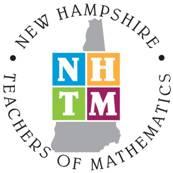 THE FERNAND J. PREVOST MATHEMATICS TEACHING AWARDNOMINATION FORMThe FERNAND J. PREVOST MATHEMATICS TEACHING AWARD is presented annually in recognition of the contributions that Ferd has made to the mathematics educators of New Hampshire during his thirty years as the state mathematics consultant. The award is given to a beginning teacher in her/his first through fifth year who meets the following criteria, exemplifying the characteristics which Ferd brought to his teaching: a commitment to good mathematics; confidence that all children can learn; a spirit of self-reflection and professional curiosity; caring and concern for colleagues; a willingness to explore, to learn, and to grow as a mathematics educator; and a willingness to share mathematical and pedagogical activities with others. Contact Information for NomineeName: 								School Address: 											School Phone: _________________________	School Email: 						Current Teaching Position: 										Number of Years Teaching: 										Home Address: 												Home Phone:					  Home Email: 						Contact Information for NominatorName: 								Address: 												Phone: 						  Email Address: 					Please briefly address the following (500 words or less):How long have you known the person whom you are nominating and in what capacity? Why are you nominating the person and how does he/she exhibit the characteristics listed above? 